Odgałęźnik z uszczelnieniem pierścieniem tocznym 45° ABZ 80-80Opakowanie jednostkowe: 1 sztukaAsortyment: K
Numer artykułu: 0055.0388Producent: MAICO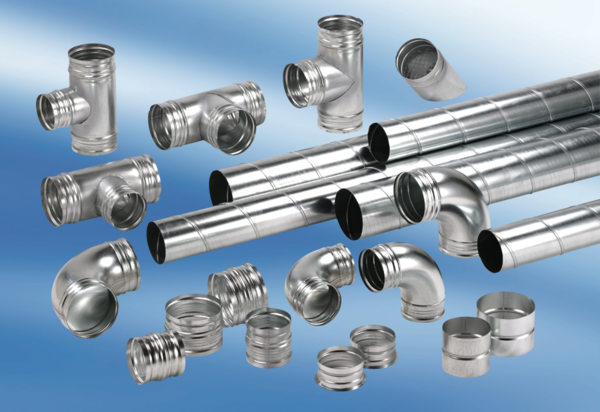 